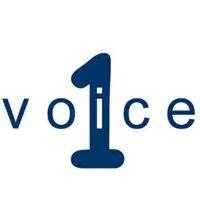 Local Offer Event Feedback Report1 Voice Parents Group hosted an event on 15.11.16 to explore with Parents what the local offer was, its aim and function. 26 people attended the event. It was an opportunity to explore how the local offer could support Coventry families in addition to enabling attendees to “Live Search” the local offer using laptops and complete some activities to see how easy the site was to navigate. The feedback from the event is collated in this report.What has been useful about this event?Parents welcomed events to share their viewsSome felt there was information and events out there but the information was not reaching familiesParents felt schools should do more to promote the local offerParents felt more professionals attending events would be beneficialThe event was helpful to be more aware of what the local offer is and finding out SEND informationParents felt more support groups would support more parentsFirst time I have been to one of these eventsOpportunity to meet othersGood to listen to other opinionsGood to compare with other local offers in other areasMake links and want to work with LA to help overcome barriersKnowledge of local offer and its existenceTalking to others , looking to start a parents sharing groupWhat other types of events would be useful?More parent sharingA follow up event from this event to be kept informedWhat parents can expect from schoolsRegular feedback on progressParent support groups/informationEvents for parents and childrenTraining for parents in coping with autistic anxiety, getting professionals to help parents communicate adequatelyLooking at CAF FrameworkAny events linked to SENDAll feedback will be shared with the Local Authority to further shape and design the local offer. We will continue to feedback and update on the progress of your comments and ideas.Kellie JonesOne Voice Parents Group December 2016